 Sketching polynomials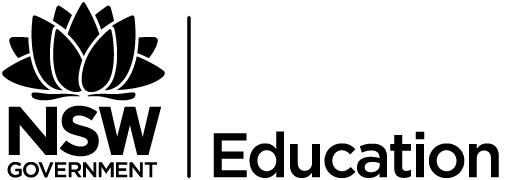 Find the x-intercept(s) and y-intercept for the following polynomials.Sketch the above graphs on the same number plane below.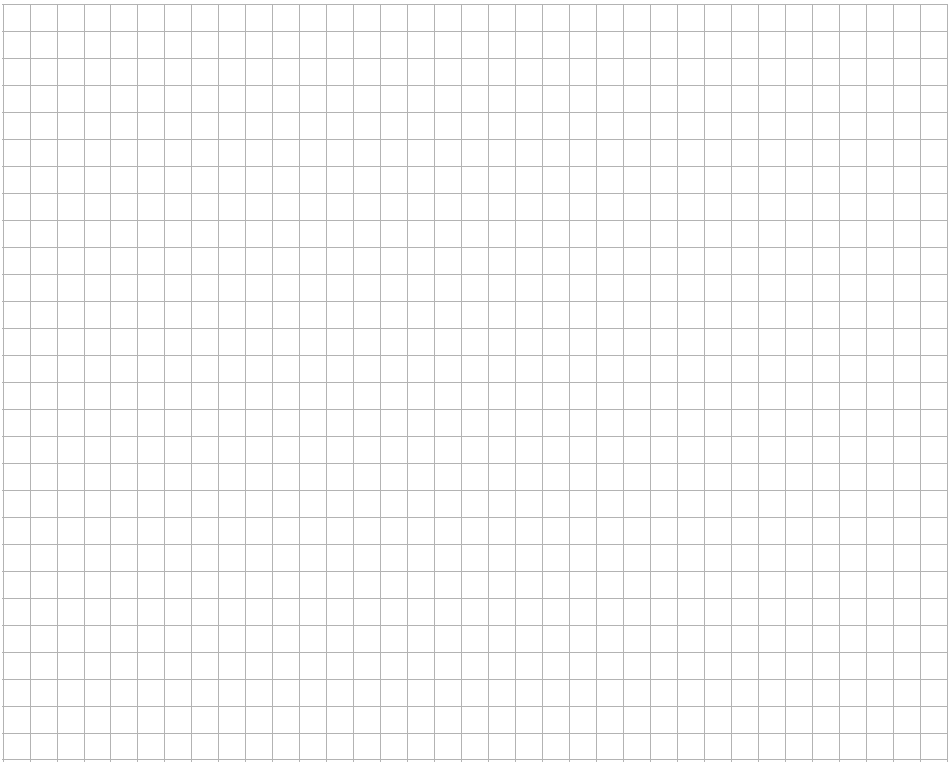 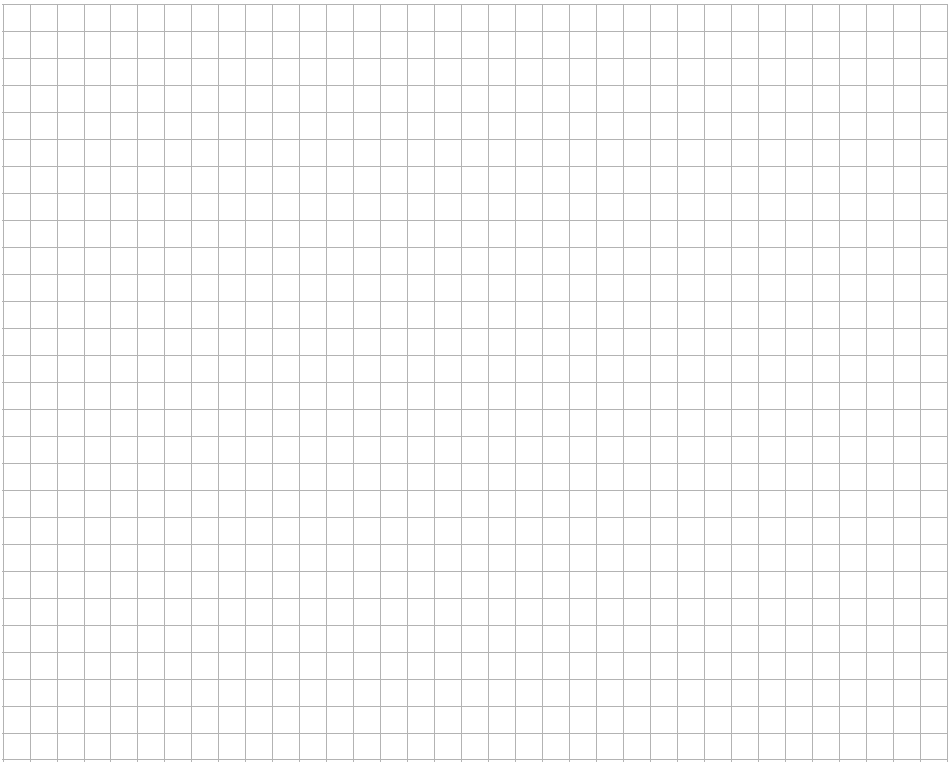 Describe the changes that occur as each polynomial function increases by one degree.